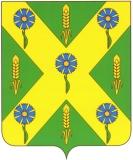                                                          РОССИЙСКАЯ   ФЕДЕРАЦИЯ                                                                                                   ОРЛОВСКАЯ   ОБЛАСТЬ                                               Новосильский районный Совет                              народных депутатов303500Орловская обл.г. Новосиль ул.К.Маркса 16                                                                                т.2-19-59Р Е Ш Е Н И Е             27 апреля 2018 года                                                          № 107 - РСОб отчёте о  работе главы Новосильского района и администрации Новосильского района за 2017 год    Заслушав и обсудив отчёт главы Новосильского района Шалимова А.И. о деятельности главы Новосильского района и администрации Новосильского района за 2017 год  и на основании ч. 5 статьи 18 Устава Новосильского района, Новосильский районный Совет народных депутатов РЕШИЛ:           1. Признать работу главы Новосильского района Шалимова А.И. и администрации Новосильского района за 2017 год удовлетворительной (отчёт прилагается).  2. Отчёт главы Новосильского района направить в газету «Вести Новосильского района» для опубликования.  Председатель Новосильскогорайонного Совета народных депутатов                                        К. В. Лазарев        